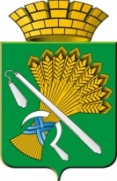 АДМИНИСТРАЦИЯ КАМЫШЛОВСКОГО ГОРОДСКОГО ОКРУГАР А С П О Р Я Ж Е Н И Еот 08.04.2024 N 72О внесении изменений в план проведения проверок муниципальных учреждений и муниципальных унитарных предприятий, подведомственных администрации Камышловского городского округа, при осуществлении ведомственного контроля за соблюдением трудового законодательства и иных нормативных правовых актов, содержащих нормы трудового права, на 2024 год, утвержденный распоряжением администрации Камышловского городского округа от 05.12.2023 № 293  На основании постановление администрации Камышловского городского округа от 02.04.2024 № 288 «О реорганизации муниципального унитарного предприятия «Центральная районная аптека № 124» Камышловского городского округа», Внести изменения в план проведения плановых проверок муниципальных учреждений и муниципальных унитарных предприятий, подведомственных администрации Камышловского городского округа, при осуществлении ведомственного контроля за соблюдением трудового законодательства и иных нормативных правовых актов, содержащих нормы трудового права, на 2024 год, исключив из него Муниципальное унитарное предприятие  «Центральная районная аптека № 124» Камышловского городского округа. Разместить настоящее распоряжение на официальном сайте Камышловского городского округа в информационно-телекоммуникационной сети «Интернет». Контроль за выполнением настоящего постановления оставляю за собой.ГлаваКамышловского городского округа                                               А.В. Половников